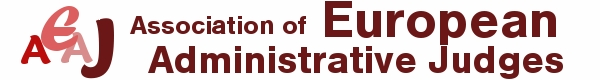 AGENDAAccess to information and access to justice in environmental matters  General principles of EU environmental law with focus on the   			precautionary principleCase studies7- 8 May, 2015BucharestThursday, 07th of May 2015Thursday, 07th of May 201509:00 – 09:30  Welcome address, introductionJudge Octavia SPINEANU-MATEI, Director - National Institute of MagistracyWerner HEERMANN, Vicepresident of AEAJ09:30 – 10:15  Matthias KELLERAccess to information in environmental matters 10:15-10:30Questions and answers10:30-11:00Coffee break11:00 – 12:30	Karen KELLER Case study to be solved in sub-groupsAccess to information in environmental matters12:30-14:00Lunch break 14:00-14:45Anders BENGTSSONSome steps on the historical path of EU environmental law. General principles of EU environmental law, part 114:45-15:00Questions and answers15:00-15:30Coffee break15:00-16:15Werner HEERMANNGeneral principles of EU environmental law, part 216:15-16:30Questions and answersFriday, 08th of May 2015Friday, 08th of May 201509:00-09:45Ion CODESCU Recent developments of EU environmental law 09:45-10.15 Coffee break10.15:11.45Anders BENGTSSONCase study to be solved in sub-groupsThe precautionary principle11:45-12:00Closure 12:00-13:00 Lunch13:00-14:00Conclusions. Debates